PENGARUH BUDAYA ORGANISASI DAN EFIKASI DIRI TERHADAP KINERJA PEGAWAI DINAS PEKERJAAN UMUM DAN PENATAAN RUANG KABUPATEN DELI SERDANGSKRIPSI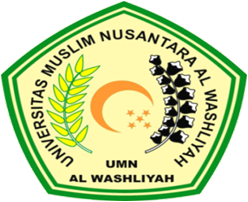 OLEH :PURI KASMALLA173114185FAKULTAS EKONOMIPROGRAM STUDI MANAJEMENUNIVERSITAS MUSLIM NUSANTARA AL WASHLIYAH MEDAN2021